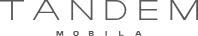 REGULAMENTUL CAMPANIEI PROMOŢIONALE«Primavara in inima,Schimbarea in casa»1.04.2024 — 30.04.2024SECȚIUNEA 1: ORGANIZATORUL ȘI REGULAMENTUL CAMPANIEI PROMOȚIONALE     Campania Promoţională este organizată de către S.R.L. „ARLENGO”, cu sediul în Republica Moldova, municipiul Chişinău, sectorul Ciocana, Str. Nicolae Milescu-Spătaru 8/5, funcţionând în baza legilor Republicii Moldova (în continuare „Organizator”). Campania promoţională este desfăşurată exclusiv conform regulilor prezentului regulament (numit în continuare „Regulament”).SECȚIUNEA 2. LOCUL DE DESFĂŞURARE A CAMPANIEI PROMOȚIONALE               Campania este organizată şi se va desfăşura în showroom-ul “TANDEM, FABRICA DE MOBILĂ”, de pe str. Petricani 15/1.SECȚIUNEA 3. DURATA CAMPANIEI PROMOȚIONALE                      Campania promoţională se va desfăşura în perioada de  01.04.2024 — 30.04.2024SECŢIUNEA 4. CONDIȚII DE PARTICIPAR        În cadrul Campaniei pot participa cetăţenii, care au împlinit vârsta de 18 (optsprezece) ani şi, cunoscând prevederile prezentului Regulament, sunt întru-totul de acord și doresc să participe la Campanie prin cumpărarea produselor din showroom-ul „TANDEM FABRICA DE MOBILĂ”.SECȚIUNEA 5: MECANISMUL CAMPANIEI5.1 Opțiunea I: Reducerea se aplica conform grilei pentru mobilierul Tandem:-10%-la primul,cel mai scump produs;-15%-la al doilea,produs mai ieftin;-30%-al trilea,produs cel mai ieftin.*Pentru produsele promotionale Piano,Coltar si Canapea Da Vinci,Super Spring-va fi aplicata reducere maxima -10%*Pentru Produsele la “Super Oferta”- Da Vinci,MOON,Aspen (in toate stofele Categorie Promo si Categoria I -Casa 1004,Casa 1003,Casa 1120,Casa 1019)  si saltea Confort- nu va fi aplicata nici o reducere.Oferta este valabila conform grilei:Opțiunea II: La achiziționarea unui singur produs din factura, se oferă o reducere de 7% + 3% (reducere Club Card) Opțiunea III:      La o comandă de peste 37 500 lei (fără reduceri), se oferă o reducere de 15% pentru întreaga comandă.              5.4 Condiții Suplimentare:               Promoția este valabilă din 01.04.2024 până la 30.04.2024.               Reducerile nu se cumulează cu alte oferte promoționale sau reducerile de pe cardul de fidelitate Tandem Club Card.                 Promoția se aplică doar pentru achizițiile din showroom-uri.                 Beneficiile cardului de fidelitate Tandem Club Card se aplică la produse care nu sunt incluse în oferte, reduceri sau promoții.                                                                                                                                              Chisinau 01.04.24                                             REGULAMENTUL ADITIONAL CAMPANIEI PROMOŢIONALE                                                        «Primavara in inima,Schimbarea in casa»            Incepind cu perioada 04.04.2024 pina la 05.05.2024 va fi aplicata Reducere Speciala -40% pentru Coltar Hilton.Oferta este valabila pentru toate Categoriile de stofa(cu exceptia Categoriei Promo),atit din Stok cit si la comanda.                                                                                                                           04.04.2024 — 05.05.2024     Produs Marime           Categorie Stofa    Achitare        Pret PROMOPat Moon1600*2000Categorie Promo,Cat.1(Casa 1004,1003,1120,1019)Rate 0%ViramentCash7 785 lei6 950 lei6 950 leiPat Da Vinci1600*2000Categorie Promo,Cat.1(Casa 1004,1003,1120,1019)Rate 0%ViramentCash7 785 lei6 950 lei6 950 leiPat Aspen1600*2000Categorie Promo,Cat.1(Casa 1004,1003,1120,1019)Rate 0%ViramentCash7 785 lei6 950 lei6 950 leiSaltea Confort Plus1600*2000StandartRate 0%ViramentCash3 305 lei2 950 lei2 950 lei